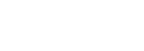 Dátum vytvorenia07. mája 2019Dátum revízieČíslo verzie1.0KARTA BEZPEČNOSTNÝCH ÚDAJOVpodľa nariadenia Európskeho parlamentu a Rady (ES) č. 1907/2006 (REACH) v znení zmien a doplneníEMPORIO Adhézny mostíkODDIEL 1: Identifikácia látky/zmesi a spoločnosti/podniku1.1.Identifikátor produktuEMPORIO Adhézny mostíkLátka / zmeszmesČíslo9384401, 3, 51.2.Relevantné identifikované použitia látky alebo zmesi a použitia, ktoré sa neodporúčajúIdentifikované použitia zmesiNáterová hmota pre stavebníctvo. Adhézne podkladový́ a spevňujúci náter na staré a nové podklady.Neodporúčané použitia zmesiProdukt nesmie byť používaný inými spôsobmi, než ktoré sú uvedené v oddiele 1.1.3.Údaje o dodávateľovi karty bezpečnostných údajovDistribútorMeno alebo obchodné menoGYNEX spol s.r.o.AdresaNa Lánoch 10, Bratislava, 82104SlovenskoIdentifikačné číslo (IČ)31373054IČ DPH2020319983Telefón+421 31 558 6580E-mailgynex@gynex.skAdresa www stránokwww.gynex.skOsoba zodpovedná za kartu bezpečnostných údajovMenoRoman FodorE-mailgynex@gynex.sk1.4.Núdzové telefónne čísloNÁRODNÉ TOXIKOLOGICKÉ INFORMAČNÉ CENTRUM, Univerzitná nemocnica Bratislava, pracovisko Kramáre, Klinika pracovného lekárstva a toxikológie; Limbová 5, 833 05 Bratislava, telefón: +421 2 54 774 166, mobil: +421 911 166 066, fax: +421 2 547 74 605, e-mail: ntic@ntic.sk.ODDIEL 2: Identifikácia nebezpečnosti2.1.Klasifikácia látky alebo zmesiKlasifikácia zmesi podľa nariadenia (ES) č. 1272/2008Zmes nie je klasifikovaná ako nebezpečná podľa nariadenia (ES) č. 1272/2008.Plný text všetkých klasifikácií a H-viet je uvedený v oddieli 16.2.2.Prvky označovaniažiadne2.3.Iná nebezpečnosťZmes neobsahuje látky, ktoré spĺňajú kritériá pre látky PBT alebo vPvB v súlade s prílohou XIII, nariadenie (ES) č. 1907/2006 (REACH) v platnom znení.ODDIEL 3: Zloženie/informácie o zložkách3.2.ZmesiChemická charakteristikaZmes nižšie uvedených látok a prímesí.Zmes obsahuje tieto nebezpečné látky a látky so stanovenými najvyššími prípustnými koncentráciami v pracovnom ovzdušíIdentifikačné číslaNázov látkyObsah v % hmotnostiKlasifikácia podľa nariadenia (ES) č. 1272/2008Pozn.CAS: 14808-60-2kremeň (SiO2)≤401CAS: 1317-65-3
ES: 215-279-6vápenec, mramor≤151Poznámky1Látka, pre ktorú existujú expozičné limity Společenstva pre pracovné prostredie.Strana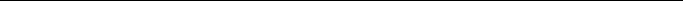 1/7Dátum vytvorenia07. mája 2019Dátum revízieČíslo verzie1.0KARTA BEZPEČNOSTNÝCH ÚDAJOVpodľa nariadenia Európskeho parlamentu a Rady (ES) č. 1907/2006 (REACH) v znení zmien a doplneníEMPORIO Adhézny mostíkPlný text všetkých klasifikácií a H-viet je uvedený v oddieli 16.ODDIEL 4: Opatrenia prvej pomoci4.1.Opis opatrení prvej pomociDbajte na vlastnú bezpečnosť. Ak sa prejavia zdravotné ťažkosti alebo v prípade pochybností, upovedomte lekára a poskytnite mu informácie z tejto karty bezpečnostných údajov.Pri vdýchnutíIhneď prerušte expozíciu, dopravte postihnutú osobu na čerstvý vzduch.Pri kontakte s pokožkouZoblečte postriekaný odev.Po zasiahnutí očíIhneď vyplachujte oči prúdom tečúcej vody, roztvorte viečka (aj násilím); ak má postihnutá osoba kontaktné šošovky, ihneď ich vyberte.Po požitíVypláchnite ústa čistou vodou. V prípade ťažkostí vyhľadajte lekára.4.2.Najdôležitejšie príznaky a účinky, akútne aj oneskorenéPri vdýchnutíNeočakávajú sa.Pri kontakte s pokožkouNeočakávajú sa.Po zasiahnutí očíNeočakávajú sa.Po požitíNeočakávajú sa.4.3.Údaj o akejkoľvek potrebe okamžitej lekárskej starostlivosti a osobitného ošetreniaLiečba symptomatická.ODDIEL 5: Protipožiarne opatrenia5.1.Hasiace prostriedkyVhodné hasiace prostriedkyHasiace prostriedky prispôsobte okoliu požiaru.Nevhodné hasiace prostriedkyneuvedené5.2.Osobitné ohrozenia vyplývajúce z látky alebo zo zmesiPri požiari môže dochádzať k vzniku oxidu uhoľnatého a uhličitého a ďalších toxických plynov. Vdychovanie nebezpečných rozkladných (pyrolýznych) produktov môže spôsobiť vážne poškodenie zdravia.5.3.Rady pre požiarnikovSamostatný dýchací prístroj (SDP) s chemicky odolnými rukavicami. Použite izolačný dýchací prístroj a celotelový ochranný oblek.ODDIEL 6: Opatrenia pri náhodnom uvoľnení6.1.Osobné bezpečnostné opatrenia, ochranné vybavenie a núdzové postupyPostupujte podľa pokynov, obsiahnutých v oddieloch 7 a 8.6.2.Bezpečnostné opatrenia pre životné prostredieZabráňte kontaminácii pôdy a úniku do povrchových alebo spodných vôd.6.3.Metódy a materiál na zabránenie šíreniu a vyčisteniePo odstránení produktu umyte kontaminované miesto veľkým množstvom vody.6.4.Odkaz na iné oddielyViď oddiel 7., 8. a 13.Strana2/7Dátum vytvorenia07. mája 2019Dátum revízieČíslo verzie1.0KARTA BEZPEČNOSTNÝCH ÚDAJOVpodľa nariadenia Európskeho parlamentu a Rady (ES) č. 1907/2006 (REACH) v znení zmien a doplneníEMPORIO Adhézny mostíkODDIEL 7: Zaobchádzanie a skladovanie7.1.Bezpečnostné opatrenia na bezpečné zaobchádzanieZabráňte tvorbe plynov a pár v koncentráciách presahujúcich najvyššie prípustné koncentrácie pre pracovné ovzdušie. Používajte osobné ochranné pracovné prostriedky podľa oddielu 8. Dbajte na platné právne predpisy o bezpečnosti a ochrane zdravia.7.2.Podmienky bezpečného skladovania vrátane akejkoľvek nekompatibilitySkladujte v tesne uzavretých obaloch na chladných, suchých a dobre vetraných miestach na to určených.Skladovacia trieda12 - Nehorľavé kvapaliny v nehorľavých obalochObsah1, 3, 5, kg7.3.Špecifické konečné použitie, resp. použitianeuvedenéODDIEL 8: Kontroly expozície/osobná ochrana8.1.Kontrolné parametreZmes obsahuje látky, pre ktoré sú stanovené expozičné limity pre pracovné prostredie.SlovenskoNázov látky (zložky)TypDoba expozícieHodnotaPoznámkaZdrojNPELOsemhodinové0,1 mg/m³NPELOsemhodinové10 mg/m³8.2.Kontroly expozíciePri práci nejedzte, nepite a nefajčite. Po práci a pred prestávkou na jedlo a oddych si dôkladne umyte ruky vodou a mydlom.Ochrana očí/tváreNie je nutná.Ochrana kožePri dlhodobom alebo opakovanom kontakte používajte ochranné rukavice.Ochrana dýchacích ciestPolomaska s filtrom proti organickým parám event. izolačný dýchací prístroj pri prekročení expozíčnych limitov látok alebo v zle vetrateľnom prostredí.Tepelná nebezpečnosťNeuvedené.Kontroly environmentálnej expozícieDbajte na obvyklé opatrenia na ochranu životného prostredia, viď bod 6.2.ODDIEL 9: Fyzikálne a chemické vlastnosti9.1.Informácie o základných fyzikálnych a chemických vlastnostiachvzhľadpolymérová disperzia s obsahom jemného kremičitého pieskuskupenstvokvapalné pri 20°Cfarbaúdaj nie je k dispozíciizápachslabý, charakteristickýprahová hodnota zápachuúdaj nie je k dispozíciipHúdaj nie je k dispozíciiteplota topenia/tuhnutia0 °Cpočiatočná teplota varu a destilačný rozsah100 °Cteplota vzplanutiaúdaj nie je k dispozíciirýchlosť odparovaniaúdaj nie je k dispozíciihorľavosť (tuhá látka, plyn)údaj nie je k dispozíciihorné / dolné limity horľavosti alebo výbušnostilimity horľavostiúdaj nie je k dispozíciilimity výbušnostiúdaj nie je k dispozíciiStrana3/7kremeň (SiO2) (CAS: 14808-60-2)471/2011vápenec, mramor (CAS: 1317-65-3)471/2011Dátum vytvorenia07. mája 2019Dátum revízieČíslo verzie1.0KARTA BEZPEČNOSTNÝCH ÚDAJOVpodľa nariadenia Európskeho parlamentu a Rady (ES) č. 1907/2006 (REACH) v znení zmien a doplneníEMPORIO Adhézny mostíktlak párúdaj nie je k dispozíciihustota párúdaj nie je k dispozíciirelatívna hustotaúdaj nie je k dispozíciirozpustnosť (rozpustnosti)rozpustnosť vo voderozpustnýrozpustnosť v tukochúdaj nie je k dispozíciirozdeľovací koeficient: n-oktanol/vodaúdaj nie je k dispozíciiteplota samovznieteniaúdaj nie je k dispozíciiteplota rozkladuúdaj nie je k dispozíciiviskozitaúdaj nie je k dispozíciivýbušné vlastnostiúdaj nie je k dispozíciioxidačné vlastnostiúdaj nie je k dispozícii9.2.Iné informáciehustotaúdaj nie je k dispozíciiteplota vznieteniaúdaj nie je k dispozíciiobsah neprchavých látok (sušiny)>10 % objemuODDIEL 10: Stabilita a reaktivita10.1.Reaktivitaneuvedené10.2.Chemická stabilitaPri normálnych podmienkach je produkt stabilný.10.3.Možnosť nebezpečných reakciíNie sú známe.10.4.Podmienky, ktorým sa treba vyhnúťPri normálnom spôsobe použitia je produkt stabilný, k rozkladu nedochádza. Chráňte pred plameňmi, iskrami, prehriatím a pred mrazom.10.5.Nekompatibilné materiályChráňte pred silnými kyselinami, zásadami a oxidačnými činidlami.10.6.Nebezpečné produkty rozkladuPri normálnom spôsobe použitia nevznikajú. Pri vysokých teplotách a pri požiari vznikajú nebezpečné produkty, ako napr. oxid uhoľnatý a oxid uhličitý.ODDIEL 11: Toxikologické informácie11.1.Informácie o toxikologických účinkochPre zmes nie sú žiadne toxikologické údaje k dispozícii.Akútna toxicitaNa základe dostupných údajov nie sú kritéria pre klasifikáciu splnené.Poleptanie kože / podráždenie kožeNa základe dostupných údajov nie sú kritéria pre klasifikáciu splnené.Vážne poškodenie očí / podráždenie očíNa základe dostupných údajov nie sú kritéria pre klasifikáciu splnené.Respiračná alebo kožná senzibilizáciaNa základe dostupných údajov nie sú kritéria pre klasifikáciu splnené.Mutagenita zárodočných buniekNa základe dostupných údajov nie sú kritéria pre klasifikáciu splnené.KarcinogenitaNa základe dostupných údajov nie sú kritéria pre klasifikáciu splnené.Strana4/7Dátum vytvorenia07. mája 2019Dátum revízieČíslo verzie1.0KARTA BEZPEČNOSTNÝCH ÚDAJOVpodľa nariadenia Európskeho parlamentu a Rady (ES) č. 1907/2006 (REACH) v znení zmien a doplneníEMPORIO Adhézny mostíkReprodukčná toxicitaNa základe dostupných údajov nie sú kritéria pre klasifikáciu splnené.Toxicita pre špecifický cieľový orgán (STOT) – jednorazová expozíciaNa základe dostupných údajov nie sú kritéria pre klasifikáciu splnené.Toxicita pre špecifický cieľový orgán (STOT) – opakovaná expozíciaNa základe dostupných údajov nie sú kritéria pre klasifikáciu splnené.Aspiračná nebezpečnosťVdychovanie pár rozpúšťadiel nad hodnoty prekračujúce expozičné limity pre pracovné prostredie môže mať za následok vznik akútnej inhalačnej otravy, a to v závislosti na výške koncentrácie a dobe expozície. Na základe dostupných údajov nie sú kritéria pre klasifikáciu splnené.ODDIEL 12: Ekologické informácie12.1.ToxicitaAkútna toxicitaÚdaje pre zmes nie sú k dispozícii.12.2.Perzistencia a degradovateľnosťÚdaj nie je k dispozícii.12.3.Bioakumulačný potenciálNeuvedené.12.4.Mobilita v pôdeNeuvedené.12.5.Výsledky posúdenia PBT a vPvBProdukt neobsahuje látky, ktoré spĺňajú kritériá pre látky PBT alebo vPvB v súlade s prílohou XIII, nariadenie (ES) č. 1907/2006 (REACH) v platnom znení.12.6.Iné nepriaznivé účinkyNeuvedené.ODDIEL 13: Opatrenia pri zneškodňovaní13.1.Metódy spracovania odpaduNebezpečenstvo kontaminácie životného prostredia, postupujte podľa Zákona NR SR č. 79/2015 Z.z. o odpadoch, v znení neskorších predpisov a podľa vykonávacích predpisov o zneškodňovaní odpadov. Postupujte podľa platných predpisov o zneškodňovaní odpadov. Nepoužitý výrobok a znečistený obal uložte do označených nádob na zber odpadu a predajte na odstránenie oprávnenej osobe na odstránenie odpadu (špecializovanej firme), ktorá má oprávnenie na túto činnosť. Nepoužitý výrobok nevylievajte do kanalizácie. Nesmie sa odstraňovať spoločne s komunálnymi odpadmi. Prázdne obaly je možné energeticky využiť v spaľovni odpadov alebo ukladať na skládke príslušného zaradenia. Dokonale vyčistené obaly je možné odovzdať na recykláciu.Právne predpisy o odpadochZákon NR SR č. 79/2015 Z.z. o odpadoch a o zmene a doplnení niektorých zákonov v znení neskorších predpisov. Vyhláška MŽP SR č. 371/2015 Z. z., ktorou sa vykonávajú niektoré ustanovenia zákona o odpadoch. Vyhláška MŽP SR č.365/2015 Z.z. ktorou sa ustanovuje Katalóg odpadov.Kód druhu odpadu08 01 12odpadové farby a laky iné ako uvedené v 08 01 11Kód druhu odpadu pre obal15 01 02obaly z plastovODDIEL 14: Informácie o doprave14.1.Číslo OSNNie je predmetom ADR14.2.Správne expedičné označenie OSNneuvedenéStrana5/7Dátum vytvorenia07. mája 2019Dátum revízieČíslo verzie1.0KARTA BEZPEČNOSTNÝCH ÚDAJOVpodľa nariadenia Európskeho parlamentu a Rady (ES) č. 1907/2006 (REACH) v znení zmien a doplneníEMPORIO Adhézny mostík14.3.Trieda, resp. triedy nebezpečnosti pre dopravuneuvedené14.4.Obalová skupinaneuvedené14.5.Nebezpečnosť pre životné prostredieneuvedené14.6.Osobitné bezpečnostné opatrenia pre užívateľaOdkaz v oddieloch 4 až 8.14.7.Doprava hromadného nákladu podľa prílohy II k dohovoru MARPOL a Kódexu IBCneuvedenéODDIEL 15: Regulačné informácie15.1.Nariadenia/právne predpisy špecifické pre látku alebo zmes v oblasti bezpečnosti, zdravia a životného prostrediaZákon č.194/2018 Z.z., ktorým sa mení a dopĺňa zákon č. 137/2010 Z. z. o ovzduší v znení neskorších predpisov a ktorým sa menia a dopĺňajú niektoré zákony. Nariadenie Európskeho parlamentu a Rady (ES) č. 1907/2006 o registrácii, hodnotení, autorizácii a obmedzovaní chemikálií (REACH) a o zriadení Európskej chemickej agentúry, o zmene a doplnení smernice 1999/45/ES a o zrušení nariadenia Rady (EHS) č. 793/93 a nariadenia Komisie (ES) č. 1488/94, smernice Rady 76/769/EHS a smerníc Komisie 91/155/EHS, 93/67/EHS, 93/105/ES a 2000/21/ES v platnom znení. Nariadenie Európskeho parlamentu a Rady (ES) č. 1272/2008 o klasifikácii, označovaní a balení látok a zmesí, o zmene, doplnení a zrušení smerníc 67/548/EHS a 1999/45/ES a o zmene a doplnení nariadenia (ES) č. 1907/2006 v platnom znení. Zákon NR SR č. 67/2010 Z.z. o podmienkach uvedenia chemických látok a chemických zmesí na trh a o zmene a doplnení niektorých zákonov (chemický zákon). Vyhláška MŽP SR 252/2016 Z.z., ktorou sa mení a dopĺňa vyhláška Ministerstva životného prostredia Slovenskej republiky č. 410/2012 Z. z., ktorou sa vykonávajú niektoré ustanovenia zákona o ovzduší v znení vyhlášky č. 270/2014 Z. z. Zákon NR SR č. 79/2015 Z.z. o odpadoch a o zmene a doplnení niektorých zákonov. Vyhláška MŽP SR 127/2011 Z.z., ktorou sa ustanovuje zoznam regulovaných výrobkov, označovanie ich obalov a požiadavky na obmedzenie emisií prchavých organických zlúčenín pri používaní organických rozpúšťadiel v regulovaných výrobkoch. Zákon č.478/2002 Z.z. o ochrane ovzdušia a ktorým sa dopĺňa zákon č. 401/1998 Z. z. o poplatkoch za znečisťovanie ovzdušia v znení neskorších predpisov (zákon o ovzduší). Nariadenie vlády SR č. 33/2018 Z.z., ktorým sa mení a dopĺňa nariadenie vlády Slovenskej republiky č. 355/2006 Z. z. o ochrane zamestnancov pred rizikami súvisiacimi s expozíciou chemickým faktorom pri práci v znení neskorších predpisov.15.2.Hodnotenie chemickej bezpečnostineuvedenéODDIEL 16: Iné informácieĎalšie informácie dôležité z hľadiska bezpečnosti a ochrany zdravia človekaVýrobok nesmie byť - bez zvláštneho súhlasu výrobcu/dovozcu - používaný na iný účel ako je uvedené v oddieli 1. Užívateľ je zodpovedný za dodržiavanie všetkých súvisiacich predpisov na ochranu zdravia.Legenda k skratkám a akronymom použitým v karte bezpečnostných údajovADREurópska dohoda o medzinárodnej cestnej preprave nebezpečných vecíBCFBiokoncentračný faktorCASChemical Abstracts ServiceCLPNariadenie (ES) č. 1272/2008 o klasifikácii, označovaní a balení látok a zmesíDNELOdvodené hladiny, pri ktorých nedochádza k žiadnym účinkomEC₅₀Koncentrácia látky pri ktorej je zasiahnutých 50% populácieEINECSEurópsky zoznam existujúcich obchodovaných chemických látokEmSPohotovostný plánESČíslo ES je číselný identifikátor látek na seznamu ESEÚEurópska úniaIATAMedzinárodná asociácia leteckých dopravcovIBCMedzinárodný predpis pre stavbu a vybavenie lodí hromadne prepravujúce nebezpečné chemikálieIC₅₀Koncentrácia pôsobiaca 50% blokáduICAOMedzinárodná organizácia pre civilné letectvoIMDGMedzinárodná námorná preprava nebezpečného tovaruStrana6/7Dátum vytvorenia07. mája 2019Dátum revízieČíslo verzie1.0KARTA BEZPEČNOSTNÝCH ÚDAJOVpodľa nariadenia Európskeho parlamentu a Rady (ES) č. 1907/2006 (REACH) v znení zmien a doplneníEMPORIO Adhézny mostíkINCIMedzinárodné názvoslovie kozmetických zložiekISOMedzinárodná organizácia pre normalizáciuIUPACMedzinárodná únia pre čistú a aplikovanú chémiuLC₅₀Smrteľná koncentrácia látky, pri ktorej možno očakávať, že spôsobí smrť 50% populácieLD₅₀Smrteľná dávka látky, pri ktorej možno očakávať, že spôsobí smrť 50% populácieLOAECNajnižšia koncentrácia s pozorovaným nepriaznivým účinkomLOAELNajnižšia hladina, pri ktorej dochádza k nepriaznivým účinkomlog KowOktanol-voda rozdeľovací koeficientMARPOLMedzinárodný dohovor o zabránení znečisťovania z lodíNOAECKoncentrácia bez pozorovaného nepriaznivého účinkuNOAELHladina bez pozorovaného nepriaznivého účinkuNOECKoncentrácia bez pozorovaného účinkuNOELHladina bez pozorovaného účinkuNPELNajvyšší prípustný expozičný limitOELExpozičné limity na pracoviskuPBTPerzistentný, bioakumulatívny a toxickýPNECPredpokladaná koncentrácia, pri ktorej nedochádza k žiadnym účinkomppmPočet častíc na milión (milióntina)REACHRegistrácia, hodnotenie, autorizácia a obmedzovanie chemických látokRIDDohoda o preprave nebezpečného tovaru po železniciUNŠtvormiestne identifikačné číslo látky alebo predmetu prebrané zo Vzorov predpisov OSNUVCBLátka neznámeho alebo variabilného zloženia, komplexné reakčné produkt alebo biologický materiálVOCPrchavé organické zlúčeninyvPvBVeľmi perzistentný a veľmi bioakumulatívnyPokyny pre školenieZoznámiť pracovníkov s odporúčaným spôsobom použitia, povinnými ochrannými prostriedkami, prvou pomocou a zakázanými manipuláciami s produktom.Odporúčané obmedzenie použitianeuvedenéInformácie o zdrojoch údajov použitých pri zostavovaní karty bezpečnostných údajovNariadenie Európskeho parlamentu a Rady (ES) č. 1907/2006 (REACH) v platnom znení. Nariadenie Európskeho parlamentu a Rady (ES) č. 1272/2008 v platnom znení. Zásady pre poskytovanie prvej pomoci pri expozícii chemickými látkami (Zásady pro poskytování první pomoci při expozici chemickým látkám, doc. MUDr. Daniela Pelclová, CSc., MUDr. Alexandr Fuchs, CSc., MUDr. Miroslava Hornychová, CSc., MUDr. Zdeňka Trávníčková, CSc., Jiřina Fridrichovská, prom. chem.). Údaje od výrobcu látky / zmesi, ak sú k dispozícii - údaje z registračnej dokumentácie.Ďalšie údajePostup klasifikácie - metóda výpočtu.PrehlásenieKarta bezpečnostných údajov obsahuje údaje na zaistenie bezpečnosti a ochrany zdravia pri práci a ochrany životného prostredia. Uvedené údaje zodpovedajú súčasnému stavu vedomostí a skúseností a sú v súlade s platnými právnymi predpismi. Nemôžu byť považované za záruku vhodnosti a použiteľnosti výrobku pre konkrétnu aplikáciu.Strana7/7